Intravesical BCG-TherapyItem Number: Why is it done? Treatment for localized superficial Urothelial Carcinoma of Bladder and Ureter (T1G3)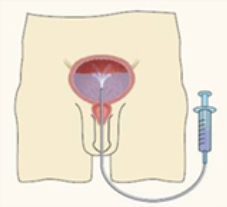 How is it done? A Local anaesthetic gel  is administered as for a Urethral Catheterization procedure This is done under sterile procedure. A 14-16 Fr Indwelling Catheter is placed into your bladder. The BCG is installed using strict administering criteria Usually 1 vial of BCG is mixed with Saline to a 50cc volume The catheter is then removed The BCG is required to stay in your bladder for 2 hours. Body rotation every 30 minutes allows optimal contact of urothelial Surfaces to the BCG. WARNING: Any Fevers require urgent attention 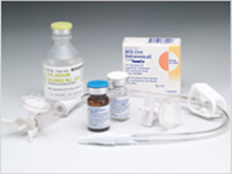  What next? This will be done every week for 6 weeks 6 weeks after this a check Flexible  Cystoscopy will  be scheduled as part of your surveillance protocol for your Urothelial carcinoma A Further 2 Installations will be arranged in the following 3 months  as part of a    Maintenance Protocol This may be repeated.ComplicationsSide–effects Some local discomfort may be experienced. Your voiding nature will change within the next week  You may experience some urinary frequency You could developed a fever requiring urgent attention. Systemic effects of BCG would be  fever Delayed effects would a urinary tract infection The possibility of Miliary Tuberculosis NB! Each person is unique and for this reason symptoms may vary!	     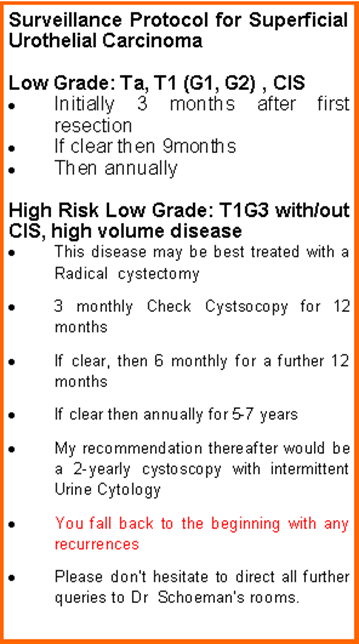 Copyright 2019 Dr Jo Schoeman